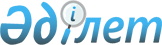 О внесении изменений и дополнений в решение районного маслихата от 25 декабря 2019 года № 409 "Об утверждении Темирского районного бюджета на 2020-2022 годы"
					
			С истёкшим сроком
			
			
		
					Решение Темирского районного маслихата Актюбинской области от 11 мая 2020 года № 473. Зарегистрировано Департаментом юстиции Актюбинской области 14 мая 2020 года № 7093. Прекращено действие в связи с истечением срока
      В соответствии со статьями 9 и 106 Бюджетного кодекса Республики Казахстан от 4 декабря 2008 года, статьей 6 Закона Республики Казахстан от 23 января 2001 года "О местном государственном управлении и самоуправлении в Республике Казахстан" Темирский районный маслихат РЕШИЛ:
      1. Внести в решение Темирского районного маслихата от 25 декабря 2019 года № 409 "Об утверждении Темирского районного бюджета на 2020-2022 годы" (зарегистрированное в Реестре государственной регистрации нормативных правовых актов № 6626, опубликованное 31 декабря 2019 года в эталонном контрольном банке нормативных правовых актов Республики Казахстан в электронном виде) следующие изменения и дополнения:
      в пункте 1:
      в подпункте 1):
      доходы – цифры "9 435 770" заменить цифрами "9 454 492";
      налоговые поступления – цифры "2 841 977" заменить цифрами "2 792 294";
      поступления трансфертов – цифры "6 464 217" заменить цифрами "6 532 622";
      в подпункте 2):
      затраты – цифры "9 594 544,2" заменить цифрами "10 409 936,1";
      в подпункте 5):
      дефицит бюджета (профицит) – цифры "-220 524,2" заменить цифрами "-1 074 898,6";
      в подпункте 6):
      финансирование дефицита бюджета (использование профицита) – цифры "220 524,2" заменить цифрами "1 074 898,6";
      в пункте 3:
      в подпункте 2):
      цифры "16 839" заменить цифрами "17 641";
      в подпункте 3):
      цифры "38 636" заменить цифрами "40 441";
      в подпункте 4):
      цифры "2 651" заменить цифрами "2 778";
      в подпункте 5):
      цифры "31 183" заменить цифрами "32 668";
      в пункте 6:
      в подпункте 1):
      цифры "138 800" заменить цифрами "143 800";
      в подпункте 2):
      цифры "5 000" заменить цифрами "53 096";
      в подпункте 6):
      цифры "45 308" заменить цифрами "67 943";
      в подпункте 7):
      цифры "22 533" заменить цифрами "27 447";
      дополнить подпунктами 14-4), 14-5) следующего содержания:
      "14-4) на общественные работы 91 538 тысяч тенге;
      14-5) на компенсацию потерь в связи со снижением налоговой нагрузки на субъекты малого и среднего бизнеса 49 683 тысяч тенге.";
      в пункте 7:
      в подпункте 1):
      цифры "299 943" заменить цифрами "199 943";
      в подпункте 2):
      цифры "300 000" заменить цифрами "200 000";
      в подпункте 4):
      цифры "102 718" заменить цифрами "95 528";
      дополнить подпунктами 4-1), 4-2) следующего содержания:
      "4-1) на строительство автомобильных дорог улицы Астана в микрорайоне Кызылжар поселка Шубаркудык 95 335 тысяч тенге;
      4-2) на строительство уличного освещения 2,0 км улицы Астана в микрорайоне Кызылжар поселка Шубаркудык 27 446 тысяч тенге.";
      в пункте 9:
      в подпункте 4):
      цифры "10 045" заменить цифрами "3 345";
      в подпункте 8):
      цифры "101 163" заменить цифрами "47 925";
      в подпункте 21):
      цифры "10 000" заменить цифрами "2 000";
      в подпункте 22-1):
      цифры "68 114" заменить цифрой "0";
      дополнить подпунктами 22-2), 22-3) следующего содержания:
      "22-2) на обеспечение продуктово-бытовым набором отдельных категорий населения на период чрезвычайного положения 40 600 тысяч тенге;
      22-3) на организацию дистанционного обучения для детей социально - уязвимых слоев населения 26 400 тысяч тенге.";
      дополнить пунктом 10-1 следующего содержания:
      "10-1. Учесть в районном бюджете поступление займов для финансирования мер в рамках Дорожной карты занятости 854 374,4 тысяч тенге.
      Распределение указанных сумм займов определяется на основании постановления акимата района.";
      в пункте 11:
      цифры "65 000" заменить цифрами "45 000";
      дополнить приложением 4-1 согласно приложению 2 к настоящему решению.
      2. Приложение 1 к указанному решению изложить в новой редакции согласно приложению 1 к настоящему решению.
      3. Государственному учреждению "Аппарат Темирского районного маслихата" в установленном законодательством порядке обеспечить государственную регистрацию настоящего решения в Департаменте юстиции Актюбинской области.
      4. Настоящее решение вводится в действие с 1 января 2020 года. Темирский районный бюджет на 2020 год Распределение сумм целевых трансфертов на обеспечение занятости за счет развития инфраструктуры и жилищно-коммунального хозяйства в рамках Дорожной карты занятости на 2020-2021 годы
					© 2012. РГП на ПХВ «Институт законодательства и правовой информации Республики Казахстан» Министерства юстиции Республики Казахстан
				
      Председатель сессии Темирского районного маслихата

      Б. Отарбаев

      Секретарь Темирского районного маслихата

      Б. Избасов
Приложение к решениюТемирского районного маслихатаот 11 мая 2020 года № 473Приложение 1к решению Темирскогорайонного маслихатаот 25 декабря 2019 года № 409
Категория
Класс
Подкласс
Наименование
Наименование
Сумма (тысяч тенге)
I. Доходы
I. Доходы
9454492
1
Налоговые поступления
Налоговые поступления
2792294
01
Подоходный налог
Подоходный налог
305755
2
Индивидуальный подоходный налог
Индивидуальный подоходный налог
305755
03
Социальный налог
Социальный налог
292398
1
Социальный налог
Социальный налог
292398
04
Hалоги на собственность
Hалоги на собственность
2169857
1
Hалоги на имущество
Hалоги на имущество
2169857
05
Внутренние налоги на товары, работы и услуги
Внутренние налоги на товары, работы и услуги
21504
2
Акцизы
Акцизы
1520
3
Поступления за использование природных и других ресурсов
Поступления за использование природных и других ресурсов
15200
4
Сборы за ведение предпринимательской и профессиональной деятельности
Сборы за ведение предпринимательской и профессиональной деятельности
4784
08
Обязательные платежи, взимаемые за совершение юридически значимых действий и (или) выдачу документов уполномоченными на то государственными органами или должностными лицами
Обязательные платежи, взимаемые за совершение юридически значимых действий и (или) выдачу документов уполномоченными на то государственными органами или должностными лицами
2780
1
Государственная пошлина
Государственная пошлина
2780
2
Неналоговые поступления
Неналоговые поступления
104576
01
Доходы от государственной собственности
Доходы от государственной собственности
112
7
Вознаграждения по кредитам, выданным из государственного бюджета
Вознаграждения по кредитам, выданным из государственного бюджета
112
06
Прочие неналоговые поступления
Прочие неналоговые поступления
104464
1
Прочие неналоговые поступления
Прочие неналоговые поступления
104464
3
Поступления от продажи основного капитала
Поступления от продажи основного капитала
25000
01
Продажа государственного имущества, закрепленного за государственными учреждениями
Продажа государственного имущества, закрепленного за государственными учреждениями
8000
1
Продажа государственного имущества, закрепленного за государственными учреждениями
Продажа государственного имущества, закрепленного за государственными учреждениями
8000
03
Продажа земли и нематериальных активов
Продажа земли и нематериальных активов
17000
1
Продажа земли
Продажа земли
17000
4
Поступления трансфертов 
Поступления трансфертов 
6532622
01
Трансферты из нижестоящих органов государственного управления
Трансферты из нижестоящих органов государственного управления
870
3
Трансферты из бюджетов городов районного значения, сел, поселков, сельских округов
Трансферты из бюджетов городов районного значения, сел, поселков, сельских округов
870
02
Трансферты из вышестоящих органов государственного управления
Трансферты из вышестоящих органов государственного управления
6531752
2
Трансферты из областного бюджета
Трансферты из областного бюджета
6531752
Функциональная группа
Функциональная подгруппа
Администратор БП
Программа
Наименование
Сумма (тысяч тенге)
ІІ. Расходы
10409936,1
01
Государственные услуги общего характера
682087,7
1
Представительные, исполнительные и другие органы, выполняющие общие функции государственного управления
200963
112
Аппарат маслихата района (города областного значения)
26510
001
Услуги по обеспечению деятельности маслихата района (города областного значения)
25510
003
Капитальные расходы государственного органа 
1000
122
Аппарат акима района (города областного значения)
174453
001
Услуги по обеспечению деятельности акима района (города областного значения)
112909
003
Капитальные расходы государственного органа 
1556
107
Проведение мероприятий за счет резерва местного исполнительного органа на неотложные затраты
15400
113
Целевые текущие трансферты нижестоящим бюджетам
44588
2
Финансовая деятельность
1200
459
Отдел экономики и финансов района (города областного значения)
1200
003
Проведение оценки имущества в целях налогообложения
1000
010
Приватизация, управление коммунальным имуществом, постприватизационная деятельность и регулирование споров, связанных с этим
200
9
Прочие государственные услуги общего характера
479924,7
454
Отдел предпринимательства и сельского хозяйства района (города областного значения)
28639
001
Услуги по реализации государственной политики на местном уровне в области развития предпринимательства и сельского хозяйства
28034
007
Капитальные расходы государственного органа 
605
458
Отдел жилищно-коммунального хозяйства, пассажирского транспорта и автомобильных дорог района (города областного значения)
61449
001
Услуги по реализации государственной политики на местном уровне в области жилищно-коммунального хозяйства, пассажирского транспорта и автомобильных дорог
20349
013
Капитальные расходы государственного органа
200
113
Целевые текущие трансферты нижестоящим бюджетам
40900
459
Отдел экономики и финансов района (города областного значения)
40375,7
001
Услуги по реализации государственной политики в области формирования и развития экономической политики, государственного планирования, исполнения бюджета и управления коммунальной собственностью района (города областного значения)
39475,7
015
Капитальные расходы государственного органа 
900
466
Отдел архитектуры, градостроительства и строительства района (города областного значения)
9900
040
Развитие объектов государственных органов
9900
471
Отдел образования, физической культуры и спорта района (города областного значения)
339561
001
Услуги по реализации государственной политики на местном уровне в области образования, физической культуры и спорта
22335
113
Целевые текущие трансферты нижестоящим бюджетам
317226
02
Оборона
27557
1
Военные нужды
5796
122
Аппарат акима района (города областного значения)
5796
005
Мероприятия в рамках исполнения всеобщей воинской обязанности
5796
2
Организация работы по чрезвычайным ситуациям
21761
122
Аппарат акима района (города областного значения)
21761
006
Предупреждение и ликвидация чрезвычайных ситуаций масштаба района (города областного значения)
13876
007
Мероприятия по профилактике и тушению степных пожаров районного (городского) масштаба, а также пожаров в населенных пунктах, в которых не созданы органы государственной противопожарной службы
7885
04
Образование
5056512
1
Дошкольное воспитание и обучение
53423
471
Отдел образования, физической культуры и спорта района (города областного значения)
53423
040
Реализация государственного образовательного заказа в дошкольных организациях образования
53423
2
Начальное, основное среднее и общее среднее образование
4772543
466
Отдел архитектуры, градостроительства и строительства района (города областного значения)
16000
021
Строительство и реконструкция объектов начального, основного среднего и общего среднего образования
16000
471
Отдел образования, физической культуры и спорта района (города областного значения)
4756543
004
Общеобразовательное обучение
4481084
005
Дополнительное образование для детей и юношества
156583
028
Дополнительное образование для детей и юношества по спорту
118876
9
Прочие услуги в области образования
230546
471
Отдел образования, физической культуры и спорта района (города областного значения)
230546
008
Информатизация системы образования в государственных учреждениях образования района (города областного значения)
43586
009
Приобретение и доставка учебников, учебно-методических комплексов для государственных учреждений образования района (города областного значения)
61892
010
Проведение школьных олимпиад, внешкольных мероприятий и конкурсов районного (городского) масштаба
4000
020
Ежемесячные выплаты денежных средств опекунам (попечителям) на содержание ребенка-сироты (детей-сирот), и ребенка (детей), оставшегося без попечения родителей
6291
046
Методическая работа
17057
067
Капитальные расходы подведомственных государственных учреждений и организаций
97720
06
Социальная помощь и социальное обеспечение
877263
1
Социальное обеспечение
271254
451
Отдел занятости и социальных программ района (города областного значения)
254696
005
Государственная адресная социальная помощь
254696
471
Отдел образования, физической культуры и спорта района (города областного значения)
16558
030
Содержание ребенка (детей), переданного патронатным воспитателям
16558
2
Социальная помощь
578336
451
Отдел занятости и социальных программ района (города областного значения)
578336
002
Программа занятости
354440
004
Оказание социальной помощи на приобретение топлива специалистам здравоохранения, образования, социального обеспечения, культуры, спорта и ветеринарии в сельской местности в соответствии с законодательством Республики Казахстан
13500
006
Оказание жилищной помощи
2000
007
Социальная помощь отдельным категориям нуждающихся граждан по решениям местных представительных органов
126293
014
Оказание социальной помощи нуждающимся гражданам на дому
15490
017
Обеспечение нуждающихся инвалидов обязательными гигиеническими средствами, предоставление социальных услуг индивидуального помощника для инвалидов первой группы, имеющих затруднение в передвижении, и специалиста жестового языка для инвалидов по слуху в соответствии с индивидуальной программой реабилитации инвалида
23540
023
Обеспечение деятельности центров занятости населения
43073
9
Прочие услуги в области социальной помощи и социального обеспечения
27673
451
Отдел занятости и социальных программ района (города областного значения)
27608
001
Услуги по реализации государственной политики на местном уровне в области обеспечения занятости и реализации социальных программ для населения
22313
011
Оплата услуг по зачислению, выплате и доставке пособий и других социальных выплат
1095
021
Капитальные расходы государственного органа 
200
050
Обеспечение прав и улучшение качества жизни инвалидов в Республике Казахстан
4000
458
Отдел жилищно-коммунального хозяйства, пассажирского транспорта и автомобильных дорог района (города областного значения)
65
050
Обеспечение прав и улучшение качества жизни инвалидов в Республике Казахстан
65
07
Жилищно-коммунальное хозяйство
1224168
1
Жилищное хозяйство
268494
458
Отдел жилищно-коммунального хозяйства, пассажирского транспорта и автомобильных дорог района (города областного значения)
2000
004
Обеспечение жильем отдельных категорий граждан
2000
466
Отдел архитектуры, градостроительства и строительства района (города областного значения)
266494
004
Проектирование, развитие и (или) обустройство инженерно-коммуникационной инфраструктуры
 241294
098
Приобретение жилья коммунального жилищного фонда
25200
2
Коммунальное хозяйство
955674
458
Отдел жилищно-коммунального хозяйства, пассажирского транспорта и автомобильных дорог района (города областного значения)
911068
012
Функционирование системы водоснабжения и водоотведения
135033
026
Организация эксплуатации тепловых сетей, находящихся в коммунальной собственности районов (городов областного значения)
22000
028
Развитие коммунального хозяйства
42616
048
Развитие благоустройства городов и населенных пунктов
83625
058
Развитие системы водоснабжения и водоотведения в сельских населенных пунктах
 627794
466
Отдел архитектуры, градостроительства и строительства района (города областного значения)
44606
058
Развитие системы водоснабжения и водоотведения в сельских населенных пунктах
44606
08
Культура, спорт, туризм и информационное пространство
484900
1
Деятельность в области культуры
261908
466
Отдел архитектуры, градостроительства и строительства района (города областного значения)
4500
011
Развитие объектов культуры
4500
478
Отдел внутренней политики, культуры и развития языков района (города областного значения)
257408
009
Поддержка культурно-досуговой работы
257408
2
Спорт
52180
466
Отдел архитектуры, градостроительства и строительства района (города областного значения)
48000
008
Развитие объектов спорта
48000
471
Отдел образования, физической культуры и спорта района (города областного значения)
4180
014
Проведение спортивных соревнований на районном (города областного значения) уровне
2500
015
Подготовка и участие членов сборных команд района (города областного значения) по различным видам спорта на областных спортивных соревнованиях
1680
3
Информационное пространство
88055
478
Отдел внутренней политики, культуры и развития языков района (города областного значения)
88055
005
Услуги по проведению государственной информационной политики 
12000
007
Функционирование районных (городских) библиотек
75995
008
Развитие государственного языка и других языков народа Казахстана
60
9
Прочие услуги по организации культуры, спорта, туризма и информационного пространства
82757
478
Отдел внутренней политики, культуры и развития языков района (города областного значения)
82757
001
Услуги по реализации государственной политики на местном уровне в области информации, укрепления государственности и формирования социального оптимизма граждан, развития языков и культуры
32555
004
Реализация мероприятий в сфере молодежной политики
26692
032
Капитальные расходы подведомственных государственных учреждений и организаций
23510
010
Сельское, водное, лесное, рыбное хозяйство, особо охраняемые природные территории, охрана окружающей среды и животного мира, земельные отношения
89188,1
1
Сельское хозяйство
21945,1
473
Отдел ветеринарии района (города областного значения)
21945,1
001
Услуги по реализации государственной политики на местном уровне в сфере ветеринарии
1845,1
003
Капитальные расходы государственного органа
0
006
Организация санитарного убоя больных животных
0
008
Возмещение владельцам стоимости изымаемых и уничтожаемых больных животных, продуктов и сырья животного происхождения
2000
010
Проведение мероприятий по идентификации сельскохозяйственных животных
400
011
Проведение противоэпизоотических мероприятий
17700
6
Земельные отношения
35508
463
Отдел земельных отношений района (города областного значения)
35508
001
Услуги по реализации государственной политики в области регулирования земельных отношений на территории района (города областного значения)
20258
006
Землеустройство, проводимое при установлении границ районов, городов областного значения, районного значения, сельских округов, поселков, сел
15000
007
Капитальные расходы государственного органа 
250
9
Прочие услуги в области сельского, водного, лесного, рыбного хозяйства, охраны окружающей среды и земельных отношений
31735
459
Отдел экономики и финансов района (города областного значения)
31735
099
Реализация мер по оказанию социальной поддержки специалистов
31735
11
Промышленность, архитектурная, градостроительная и строительная деятельность
76144
2
Архитектурная, градостроительная и строительная деятельность
76144
466
Отдел архитектуры, градостроительства и строительства района (города областного значения)
76144
001
Услуги по реализации государственной политики в области строительства, улучшения архитектурного облика городов, районов и населенных пунктов области и обеспечению рационального и эффективного градостроительного освоения территории района (города областного значения)
20794
013
Разработка схем градостроительного развития территории района, генеральных планов городов районного (областного) значения, поселков и иных сельских населенных пунктов
55300
015
Капитальные расходы государственного органа 
50
12
Транспорт и коммуникации
834124,9
1
Автомобильный транспорт
834124,9
458
Отдел жилищно-коммунального хозяйства, пассажирского транспорта и автомобильных дорог района (города областного значения)
834124,9
022
Развитие транспортной инфраструктуры
663861
023
Обеспечение функционирования автомобильных дорог
14378
045
Капитальный и средний ремонт автомобильных дорог районного значения и улиц населенных пунктов
155885,9
13
Прочие
175109
3
Поддержка предпринимательской деятельности и защита конкуренции
200
454
Отдел предпринимательства и сельского хозяйства района (города областного значения)
200
006
Поддержка предпринимательской деятельности
200
9
Прочие
174909
459
Отдел экономики и финансов района (города областного значения)
45000
012
Резерв местного исполнительного органа района (города областного значения) 
45000
466
Отдел архитектуры, градостроительства и строительства района (города областного значения)
129909
079
Развитие социальной и инженерной инфраструктуры в сельских населенных пунктах в рамках проекта "Ауыл-Ел бесігі" 
129909
14
Обслуживание долга
112
1
Обслуживание долга
112
459
Отдел экономики и финансов района (города областного значения)
112
021
Обслуживание долга местных исполнительных органов по выплате вознаграждений и иных платежей по займам из областного бюджета
112
15
Трансферты
882770,4
1
Трансферты
882770,4
459
Отдел экономики и финансов района (города областного значения)
882770,4
006
Возврат неиспользованных (недоиспользованных) целевых трансфертов
963,2
024
Целевые текущие трансферты из нижестоящего бюджета на компенсацию потерь вышестоящего бюджета в связи с изменением законодательства
188579,2
038
Субвенции
643328
054
Возврат сумм неиспользованных (недоиспользованных) целевых трансфертов, выделенных из республиканского бюджета за счет целевого трансферта из Национального фонда Республики Казахстан
49900
ІІІ.Чистое бюджетное кредитование
119454,5
Бюджетные кредиты
149164,5
06
Социальная помощь и социальное обеспечение
57704,5
9
Прочие услуги в области социальной помощи и социального обеспечения
57704,5
458
Отдел жилищно-коммунального хозяйства, пассажирского транспорта и автомобильных дорог района (города областного значения)
57704,5
088
Кредитование бюджетов города районного значения, села, поселка, сельского округа для финансирования мер в рамках Дорожной карты занятости
57704,5
10
Сельское, водное, лесное, рыбное хозяйство, особо охраняемые природные территории, охрана окружающей среды и животного мира, земельные отношения
91460
9
Прочие услуги в области сельского, водного, лесного, рыбного хозяйства, охраны окружающей среды и земельных отношений
91460
459
Отдел экономики и финансов района (города областного значения)
91460
018
Бюджетные кредиты для реализации мер социальной поддержки специалистов
91460
Категория
Класс
Подкласс
Специфика
Наименование
Сумма (тысяч тенге)
5
Погашение бюджетных кредитов
29710
01
Погашение бюджетных кредитов
29710
1
Погашение бюджетных кредитов, выданных из государственного бюджета
29710
13
Погашение бюджетных кредитов, выданных из местного бюджета физическим лицам 
29710
Функциональная группа
Функциональная подгруппа
Администратор БП
Программа
Наименование
Сумма (тысяч тенге)
IV. Сальдо по операциям с финансовыми активами
0
V.Дефицит бюджета
- 1074898,6
VІ.Финансирование дефицита бюджета
1074898,6
Категория
Класс
Подкласс
Наименование
Наименование
Сумма (тысяч тенге)
7
Поступления займов
Поступления займов
945834,4
01
Внутренние государственные займы
Внутренние государственные займы
945834,4
2
Договоры займа
Договоры займа
945834,4
Категория
Класс
Подкласс
Подкласс
Наименование
Сумма (тысяч тенге)
16
Погашение займов
29710
1
Погашение займов
29710
459
Отдел экономики и финансов района (города областного значения)
29710
005
Погашение долга местного исполнительного органа перед вышестоящим бюджетом
29710
Категория
Класс
Подкласс
Наименование
Наименование
Сумма (тысяч тенге)
8
Используемые остатки бюджетных средств
Используемые остатки бюджетных средств
158774,2
01
Остатки бюджетных средств
Остатки бюджетных средств
158774,2
1
Свободные остатки бюджетных средств
Свободные остатки бюджетных средств
158774,2Приложение 2к решению Темирскогорайонного маслихатаот 11 мая 2020 года № 473Приложение 4-1к решению Темирскогорайонного маслихатаот 25 декабря 2019 года № 409
Функциональная группа
Функциональная подгруппа
Администратор БП
Программа
Наименование
Сумма (тысяч тенге)
Целевые трансферты
160747,9
04
Образование
30746,9
2
Начальное, основное среднее и общее среднее образование
30746,9
471
Отдел образования, физической культуры и спорта района (города областного значения)
30746,9
004
Общеобразовательное обучение
16855,1
Текущий ремонт здания Шубаркудыкской общеобразовательной средней школы №3 "государственного учреждения "Темирский районный отдел образования, физической культуры и спорта"
16855,1
005
Дополнительное образование для детей и юношества
13891,8
Текущий ремонт здания Шубаркудыкской детской музыкальной школы "государственного учреждения "Темирский районный отдел образования, физической культуры и спорта"
13891,8
07
Жилищно-коммунальное хозяйство
130001
1
Жилищное хозяйство
130001
466
Отдел архитектуры, градостроительства и строительства района (города областного значения)
130001
004
Проектирование, развитие и (или) обустройство инженерно-коммуникационной инфраструктуры
130001
Строительство газопроводных сетей в микрорайоне Кызылжар-3 поселка Шубаркудык Темирского района
130001